РОССИЙСКАЯ ФЕДЕРАЦИЯТУЛЬСКАЯ ОБЛАСТЬСОБРАНИЕ  ДЕПУТАТОВмуниципального образования  Восточно-Одоевское Одоевского района4 -го созываР Е Ш Е Н И Еот 28.03.2024                                с. Рылево                                     № 44-300Об утверждении схемы пятимандатных избирательных округов для проведения выборов депутатов Собрания депутатов муниципального образования Восточно-Одоевское Одоевского района и ее графического изображенияВ соответствии со ст.18 Федерального закона «Об основных гарантиях избирательных прав и права на участие в референдуме граждан Российской Федерации», ст.12 Закона Тульской области «О выборах депутатов представительных органов муниципальных образований, членов иных выборных органов местного самоуправления» и по представлению предложения территориальной избирательной комиссии Одоевского района, Собрание депутатов муниципального образования Восточно-Одоевское Одоевского района РЕШИЛО:1. Утвердить схему пятимандатных избирательных округов для проведения выборов депутатов Собрания депутатов муниципального образования Восточно-Одоевское Одоевского района (Приложение 1) и ее графическое изображение (Приложение 2).2. Настоящее решение опубликовать в общественно-политической газете «Новая жизнь. Одоевский район» и разместить в информационно-телекоммуникационной сети «Интернет» на официальном сайте муниципального образования Восточно-Одоевское Одоевского района http://vostochno-odoevskoe.ru/.   3. Контроль за исполнением настоящего решения возложить на постоянную депутатскую комиссию Собрания депутатов муниципального образования Восточно-Одоевское Одоевского района по экономической политике, бюджету, налогам и собственности.4. Решение вступает в силу со дня его официального опубликования.Глава муниципального образования Восточно-Одоевское Одоевского района                            Л.В. Усенашвили                              Приложение 1к решению Собрания депутатовмуниципального образования Восточно-Одоевское Одоевского районаот 28.03.2024 года № 44-300Схемапятимандатных избирательных округов для проведения выборов депутатов Собрания депутатов муниципального образования Восточно-Одоевское Одоевского районаНаименование избирательного округа: Восточно-Одоевский № 1.Число избирателей избирательного округа: 940. Количество распределяемых мандатов в округе – 5.Место нахождения окружной избирательной комиссии: п. Одоев, ул. Л. Толстого, д. 3.Описание избирательного округа:Избирательный округ включает в себя часть муниципального образования Восточно-Одоевское Одоевского района с границей:от поворотной точки 23 пересечения границы муниципального образования Восточно-Одоевское Одоевского района с оврагом Калиновка  в северо-западном направлении по оврагу Калиновка до южной границы с. Скобачево, далее огибая южную границу жилой застройки с. Скобачево до западной границы с. Скобачево.Далее на запад до северной границы д.д. Мызовка, Слободка (не включая дома), далее на юго-запад до северной границы д. Крутовка (не включая дома), далее огибая северную и западную границы жилой застройки д. Крутовка Кдалее огибая северную и западную гпраницы жилой застройки      пересекает автодорогу Одоев - Плавск и следует  в юго-западном направлении до пересечения с границей муниципального образования Восточно-Одоевское Одоевского района.Далее по границе муниципального образования Восточно-Одоевское Одоевского района до пересечения с автодорогой Одоев – Арсеньево, далее не огибая жилую застройку д. Пчельна (включая дома) в западном направлении до пересечения с границей муниципального образования Восточно-Одоевское Одоевского района,  далее,  следуя в северном направлении границей муниципального образования Восточно-Одоевское Одоевского района до поворотной точки 23 пересечения границы муниципального образования Восточно-Одоевское Одоевского района с оврагом Калиновка.Наименование избирательного округа: Восточно-Одоевский № 2. Число избирателей избирательного округа: 1141.  Количество распределяемых мандатов в округе – 5.                   Место нахождения окружной избирательной комиссии: п. Одоев, ул. Л. Толстого, д.3.Описание избирательного округа:Избирательный округ включает в себя часть муниципального образования Восточно-Одоевское Одоевского района с границей:от поворотной точки 23 пересечения границы муниципального образования Восточно-Одоевское Одоевского района с оврагом Калиновка  в северо-западном направлении по оврагу Калиновка до южной границы с. Скобачево, далее огибая южную границу жилой застройки с. Скобачево (не включая дома) до западной границы с. Скобачево.Далее на запад до северной границы д.д. Мызовка, Слободка, далее на юго-запад до северной границы д. Крутовка, далее огибая северную и западную границы жилой застройки д. Крутовка Кдалее огибая северную и западную гпраницы жилой застройки      пересекает автодорогу Одоев - Плавск и следует  в юго-западном направлении до пересечения с границей муниципального образования Восточно-Одоевское Одоевского района.Далее по границе муниципального образования Восточно-Одоевское Одоевского района до пересечения с автодорогой Одоев – Арсеньево, далее огибая жилую застройку д. Пчельна   в западном направлении до пересечения с границей муниципального образования Восточно-Одоевское Одоевского района,  далее,  следуя в южном направлении границей муниципального образования Восточно-Одоевское Одоевского района до поворотной точки 23 пересечения границы муниципального образования Восточно-Одоевское Одоевского района с оврагом Калиновка.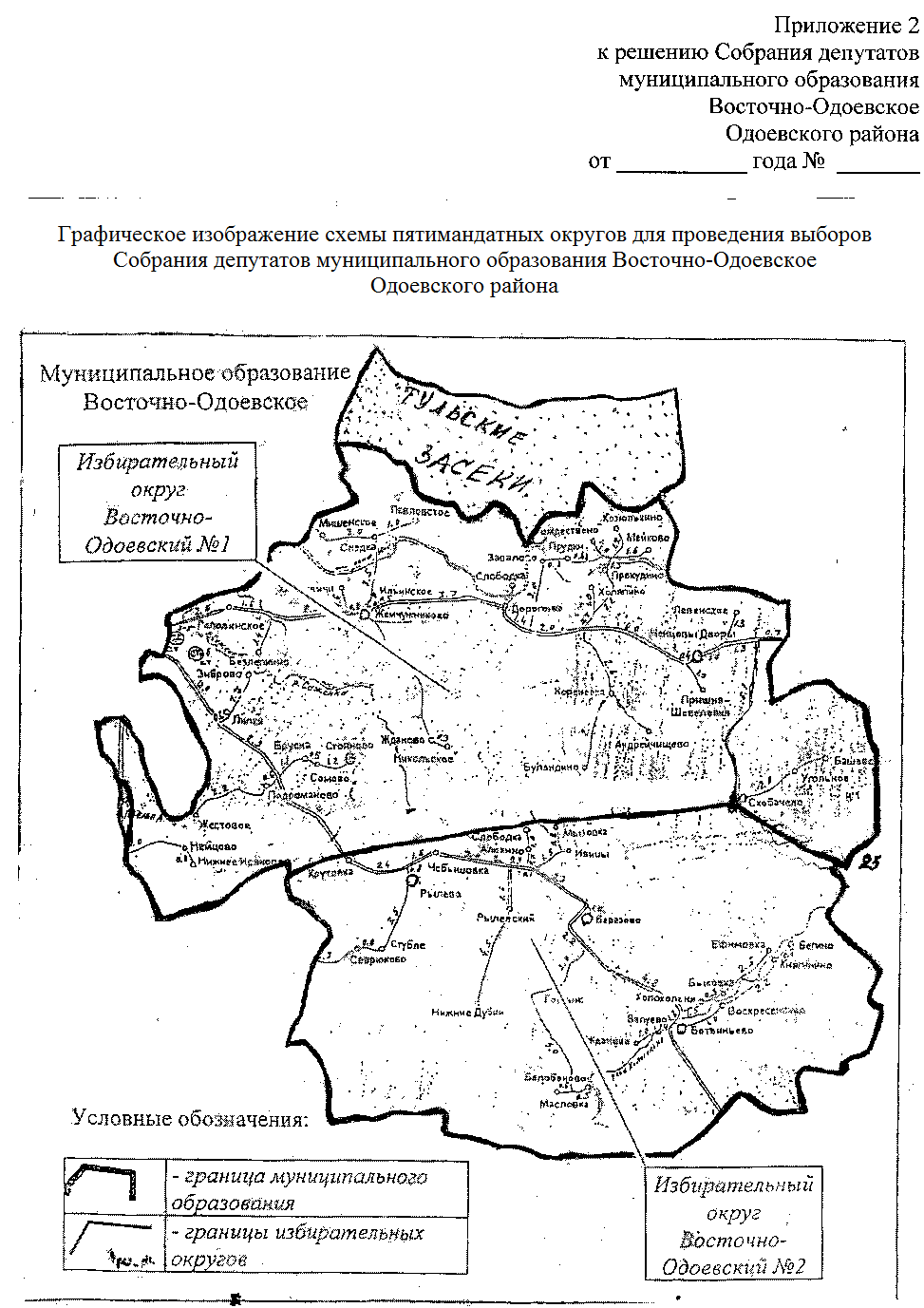 